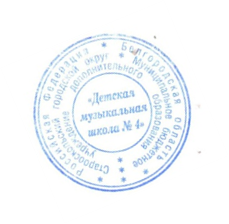 Принят:                                                                                     Утверждаю:                                                                                                     на Педагогическом совете школы                                         Директор МБУ ДО «ДМШ №4»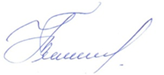 протокол № 4 от 26.04.2020г.                                                                                                                                                  _______________Т.В. Умитбаева                                                                                                     Приказ № 56 от 26.04.2020г.ПОЛОЖЕНИЕ о порядке организации дистанционного режима обученияв МБУ ДО «ДМШ №4»1.ОБЩИЕ ПОЛОЖЕНИЯ1.1. Настоящее положение об организации дистанционного обучения, (далее Положение) разработано с целью установления единых подходов к деятельности муниципального бюджетного учреждения дополнительного образования «Детская музыкальная школа № 4» (далее Школа), обеспечения усвоения учащимися обязательного минимума содержания образовательных программ и регулирует организацию дистанционного обучения.1.2. Положение разработано на основании Федерального закона «Об образовании в РФ» от 29.12.2012 № 273, Приказа Министерства образования и науки РФ от 9 января 2014 г. №2 “Об утверждении Порядка применения организациями, осуществляющими образовательную деятельность, электронного обучения, дистанционных образовательных технологий при реализации образовательных программ”, Постановления Губернатора Белгородской области «О мерах по предупреждению завоза и распространения новой коронавирусной инфекции (2019 – nСov) на территории Белгородской области» от 13 марта 2020 года № 20.1.3. Настоящее Положение является нормативным локальным актом Школы и обязательно к исполнению всеми участниками образовательных отношений.Дистанционное обучение - способ организации процесса обучения, основанный на использовании современных информационных и телекоммуникационных технологий, позволяющих осуществлять обучение на расстоянии без непосредственного контакта между преподавателем и учащимися.1.4. Образовательная деятельность, реализуемая в дистанционной форме, предусматривает значительную долю самостоятельных занятий учащихся; методическое и дидактическое обеспечение этого процесса со стороны Школы, а также регулярный систематический контроль и учет знаний учащихся.1.5. Основными принципами организации дистанционного обучения являются:- принцип интерактивности, выражающийся в возможности постоянных контактов всех участников образовательных отношений с помощью официального сайта Школы, электронной почты, он-лайн уроков и др.);- принцип гибкости, дающий возможность участникам образовательных отношенийработать в необходимом для них темпе и в удобное для себя время, непосещения занятий учащимися в период режима повышенной готовности;- принцип оперативности и объективности оценивания учебных достижений учащихся;- предоставление учащимся возможности освоения образовательных программ, непосредственно по месту жительства учащегося или его временного пребывания (нахождения);- обеспечения полноты реализации образовательных программ по предметам, а также усвоения учащимися обязательного минимума содержания образовательных программ.2. ОРГАНИЗАЦИЯ ПРОЦЕССА ДИСТАНЦИОННОГООБУЧЕНИЯ В ШКОЛЕ2.1. Права и обязанности учащихся, осваивающих образовательные программы использованием дистанционных образовательных технологий, определяются законодательством Российской Федерации.2.2. Обучение в дистанционной форме может осуществляться по утвержденным учебным планам и образовательным программам.2.3. Дистанционное обучение может быть прекращено в случаях отмены «Введения режима повышенной готовности».3. ПОРЯДОК РАБОТЫ АДМИНИСТРАЦИИ ШКОЛЫ В ДНИВВЕДЕНИЯ РЕЖИМА ПОВЫШЕННОЙ ГОТОВНОСТИ3.1. Директор Школы издает приказ о работе в дни введения режима повышенной готовности, связанные с необходимостью приостановления учебных занятий.3.2. Образовательная организация, осуществляющая образовательную деятельность по дополнительным общеобразовательным программам с применением электронного обучения и дистанционных образовательных технологий:- формирует расписание занятий на каждый учебный день в соответствии с учебным планом по каждой дисциплине, предусматривая дифференциацию по классам и сокращение времени проведения урока до 30 минут;-информирует учащихся и их родителей о реализации образовательных программ или их частей с применением электронного обучения и дистанционных образовательных  технологий (далее - дистанционное обучение), в том числе знакомит с расписанием занятий, графиком проведения текущего контроля и итогового контроля по учебным дисциплинам, консультаций; обеспечивает ведение учета результатов образовательного процесса в электронной форме.3.2 .Согласие родителей (законных представителей) учащихся на дистанционную форму обучения по образовательной программе по дополнительным общеобразовательным программам подтверждается документально (наличие письменного заявления родителя(ей) (законного представителя).3.3. При реализации образовательных программ по дополнительным общеобразовательным программам с применением электронного обучения и дистанционных образовательных технологий заведующим отделений обеспечить внесение соответствующих корректировок в рабочие программы в части форм обучения (лекция, онлайн консультация), технических средств обучения путем внесения дополнений.3.4. В соответствии с техническими возможностями Школа организовывает проведение учебных занятий, консультаций, вебинаров на школьном портале или иной платформе с использованием различных электронных образовательных ресурсов.3.5 При реализации дополнительных общеобразовательных программ с применением электронного обучения и дистанционных образовательных технологий директор либо заместитель директора Школы берет на себя организацию ежедневного мониторинга занятий учащихся с применением дистанционных образовательных технологий и тех, кто по болезни временно не участвует в образовательном процессе (заболевшие учащиеся).При необходимости допускается интеграция форм обучения, например очного и электронного обучения с использованием дистанционных образовательных технологий.4. МАТЕРИАЛЬНО-ТЕХНИЧЕСКОЕ ОБЕСПЕЧЕНИЕДИСТАНЦИОННОГО РЕЖИМА ОБУЧЕНИЯ4.1 При реализации образовательных программ с применением электронного обучения, дистанционных образовательных технологий Учреждение обеспечивает доступ учащихся к электронной информационной образовательной среде, представляющей собой совокупность информационных технологий, телекоммуникационных технологий, соответствующих технологических средств, необходимых и достаточных для организации опосредованного (на расстоянии) взаимодействия учащихся с преподавателями, а также между собой. Организация дистанционного режима обучения может осуществляться на базе электронных ресурсов – платформы Скайп и других.4.2 Для осуществления бесперебойного процесса разрабатывается инструкция (рекомендации) по пошаговым действиям участников дистанционного режима обучения. Организация дистанционного режима обучения обеспечивается соответствующим техническим оборудованием. В случае необеспеченности отдельных учащихся достаточным оборудованием решение об обеспечении дистанционного режима обучения для таких учащихся решается в индивидуальном порядке. В случае временного перевода всех учащихся на обучение с применением электронных учебных изданий по учебным предметам Учреждение обеспечивает возможность доступа к ресурсам электронной библиотечной системы (электронной библиотеке) каждому обучающемуся.5. РЕЖИМ РАБОТЫ ПЕДАГОГИЧЕСКОГО КОЛЛЕКТИВА В ДНИВВЕДЕНИЯ РЕЖИМА ПОВЫШЕННОЙ ГОТОВНОСТИ И ДРУГИЕ ДНИПРИОСТАНОВЛЕНИЯ УЧЕБНЫХ ЗАНЯТИЙ5.1. Преподаватель организует образовательную деятельность через индивидуальные и групповые консультации учащихся, используя элементы системы электронного обучения и дистанционных образовательных технологий: образовательные онлайнплатформы; видеоконференции; вебинары; skype - общение; e-mail; облачные сервисы; через группы в социальных сетях, мессенджеры, чаты (WhatsApp,Viber и др.); электронные носители мультимедийных приложений к учебникам; электронные пособия, разработанные с учетом требований законодательства РФ об образовательной деятельности.5.2. Педагогические работники и концертмейстеры в обучении с применением электронного обучения и дистанционных образовательных технологий используют следующие организационные формы учебной деятельности: лекция, консультация, семинар, практическое занятие, контрольная работа, самостоятельная внеаудиторная работа, научно-исследовательская работа.Сопровождение предметных дистанционных курсов может осуществляться в следующих режимах: тестирование on-line; консультации on-line; предоставление методических материалов; сопровождение off-line (проверка тестов, контрольных работ, различные виды текущего контроля и промежуточной аттестации).При использовании электронного обучения и дистанционных образовательныхтехнологий осуществляются следующие виды учебной деятельности:-самостоятельное изучение учебного материала;-учебные занятия (лекционные и практические);-консультации;-текущий контроль;-промежуточная аттестация. Оценка качества реализации программ включает в себя текущий контроль успеваемости, промежуточную аттестацию учащихся. В качестве средств текущего контроля успеваемости могут использоваться контрольные работы, устные опросы, письменные работы, тестирование и др. Текущий контроль осуществляется вдистанционном режиме и оценивается по итогам выполненной работы. Промежуточная аттестация в дистанционном режиме обучения может осуществляться по текущим отметкам.5.4. Учащиеся в заранее установленные сроки присылают на электронный адрес, согласованный с преподавателем или через социальные сети выполненные задания по музыкально-теоретическим дисциплинам на проверку. При затруднениях при выполнении работ, учащиеся получают консультацию преподавателя при помощи электронных ресурсов. Контроль сдачи хоровых партий осуществляется по видеосвязи онлойн или по присланной аудио или видеозаписи. Конроль по предмету «Специальность» осуществляется по видеосвязи в режиме онлайн.5.3. Периоды отмены учебных занятий в связи с неблагоприятной эпидемиологической обстановкой, другими мероприятиями, влекущими за собой приостановление учебного процесса, являются рабочим временем сотрудников Школы.6. ОСОБЕННОСТИ ОРГАНИЗАЦИИ ОБРАЗОВАТЕЛЬНОЙ ДЕЯТЕЛЬНОСТИ СДЕТЬМИ-ИНВАЛИДАМИ В РАМКАХ ПРЕДОСТАВЛЕНИЯ УЧАЩИМСЯОБРАЗОВАТЕЛЬНЫХ УСЛУГ В ДИСТАНЦИОННОЙ ФОРМЕ.6.1 Дистанционное обучение осуществляется на основе добровольного участия детей с ограниченными возможностями здоровья (ОВЗ) на основании заявления их родителей (законных представителей) и при наличии рекомендаций, содержащихся в индивидуальной программе реабилитации детей с ОВЗ, выдаваемой федеральными государственными учреждениями медико-социальной экспертизы.6.2. Для организации дистанционного обучения детей с ОВЗ Школа осуществляет следующие функции: - проводит мероприятия по обеспечению информационно-методической поддержки дистанционного обучения детей с ОВЗ; - информируют родителей (законных представителей) о порядке и условиях дистанционного обучения детей с ОВЗ; - для детей с ОВЗ по зрению организует обучение через сайт Школы с применением версии для слабовидящих.6.3. Реализация дистанционного обучения для детей с ОВЗ осуществляется на основании письменного заявления родителей (законных представителей) учащихся.6.4. Формы обучения и объем учебной нагрузки обучающихся с ОВЗ составляется поиндивидуальному учебному плану, согласовывается с родителями (законными представителями) детей с ОВЗ. Индивидуальный учебный план может варьироваться в зависимости от особенностей психофизического развития, индивидуальных возможностей и состояния здоровья детей с ОВЗ.6.5. Содержание учебно-методического комплекса, позволяющего обеспечить освоение и реализацию дополнительной образовательной программы в области искусства при организации дистанционного обучения детей с ОВЗ, должно соответствовать федеральным государственным требованиям и другим нормативным актам, регламентирующим реализацию дополнительных образовательных программ в области искусств для детей с ОВЗ.